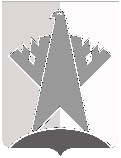 ДУМА СУРГУТСКОГО РАЙОНАХанты-Мансийского автономного округа - ЮгрыРЕШЕНИЕ«10» октября 2019 года                                                                                                             № 741      г. СургутДума Сургутского района решила:Внести в решение Думы Сургутского района от 04 сентября 2019 года № 709 «Об утверждении плана подготовки решений Думы Сургутского района по результатам мониторинга правоприменения решений Думы Сургутского района» следующее изменение:в пунктах 4-16 приложения к решению слова «14 ноября 2019 года» заменить словами «19 ноября 2020 года».Председатель Думы Сургутского района 				                                           А.П. СименякО внесении изменения в решение Думы Сургутского района от 04 сентября 2019 года № 709 «Об утверждении плана подготовки решений Думы Сургутского района по результатам мониторинга правоприменения решений Думы Сургутского района»